Festive Set Menu
£20.00 2 courses£25.00 3 coursesStarters
Winter warming soup, crusty bread (vg)Savoury éclair filled with salmon mousse, pickled beetroot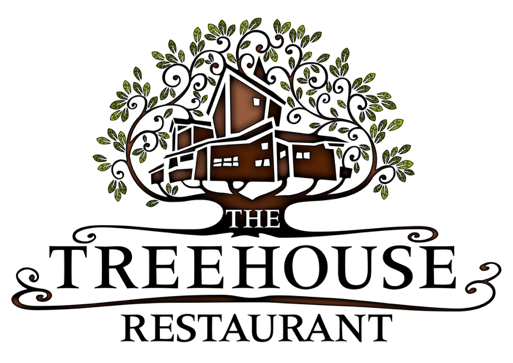 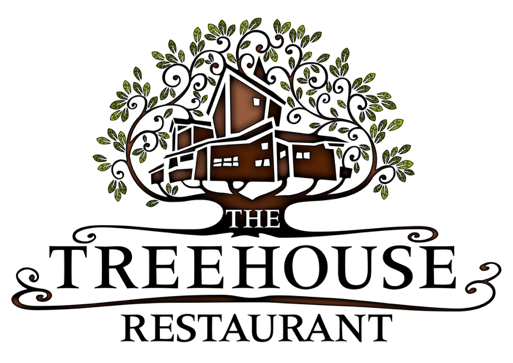 Local black pudding, pomme puree, red wine jus, crisp onionsChicken and smoked ham hock terrine, onion chutney, crisp leaves, 
toasted sourdoughMainsRoulade of turkey wrapped in pancetta, sage and onion stuffing, seasonal 
vegetables and potatoes, festive trimmingsMushroom and tarragon gateau, sauteed greens, truffle velouté (vg)Pan roasted salmon, crushed new potatoes, Cavolo Nero, orange and                                                           cranberry butter (gf)Slow roasted pork belly, fondant potato, honey roasted roots, cider jus (gf)Desserts
Traditional Christmas pudding, Alnwick rum sauceVegan key lime pie, poached raspberries (vg)Treacle tart, clotted cream ice creamDark chocolate cheesecake, mulled wine winter berries